Цехове протипожежне тренування на Трипільській ТЕС відбулося успішно24 лютого 2021 року на Трипільській ТЕС відбулось планове цехове протипожежне тренування на тему: «Загорання силового електроагрегату на постійному місці проведення вогневих робіт в майстерні з ремонту арматури ЦЦР-3 Трипільської ТЕС». 
Сім працівників майстерні продемонстрували правильність порядку дій у разі виникнення пожежі, а також власні навики під час виконання відповідних вправ. Було продемонстровано організацію постановки завдань керівником гасіння пожежі, доповідь про подію начальнику зміни станції, знеструмлення обладнання, гасіння загорання за допомогою вогнегасника та пожежного рукава, проведення оголошення про подію за допомогою гучномовного оповіщення, організацію евакуації персоналу з суміжних приміщень. Працівниками відділу пожежної безпеки та цивільного захисту було продемонстровано прийоми користування вогнегасником та протигазом.На тренування було запрошено керівництво Трипільської ТЕС та ПАТ «Центренерго», а також близько 100 осіб з числа керівників та майстрів виробничих підрозділів.Директор Трипільської ТЕС Петро Павлович Кравець подякував учасникам тренувань та акцентував увагу на необхідність безумовного дотримання працівниками правил пожежної безпеки. Перший заступник генерального директора ПАТ «Центренерго» Ярослав Андрійович Громко підвів підсумки тренувань та підкреслив, що збереження життя і здоров’я працівників є найвищою цінністю компанії.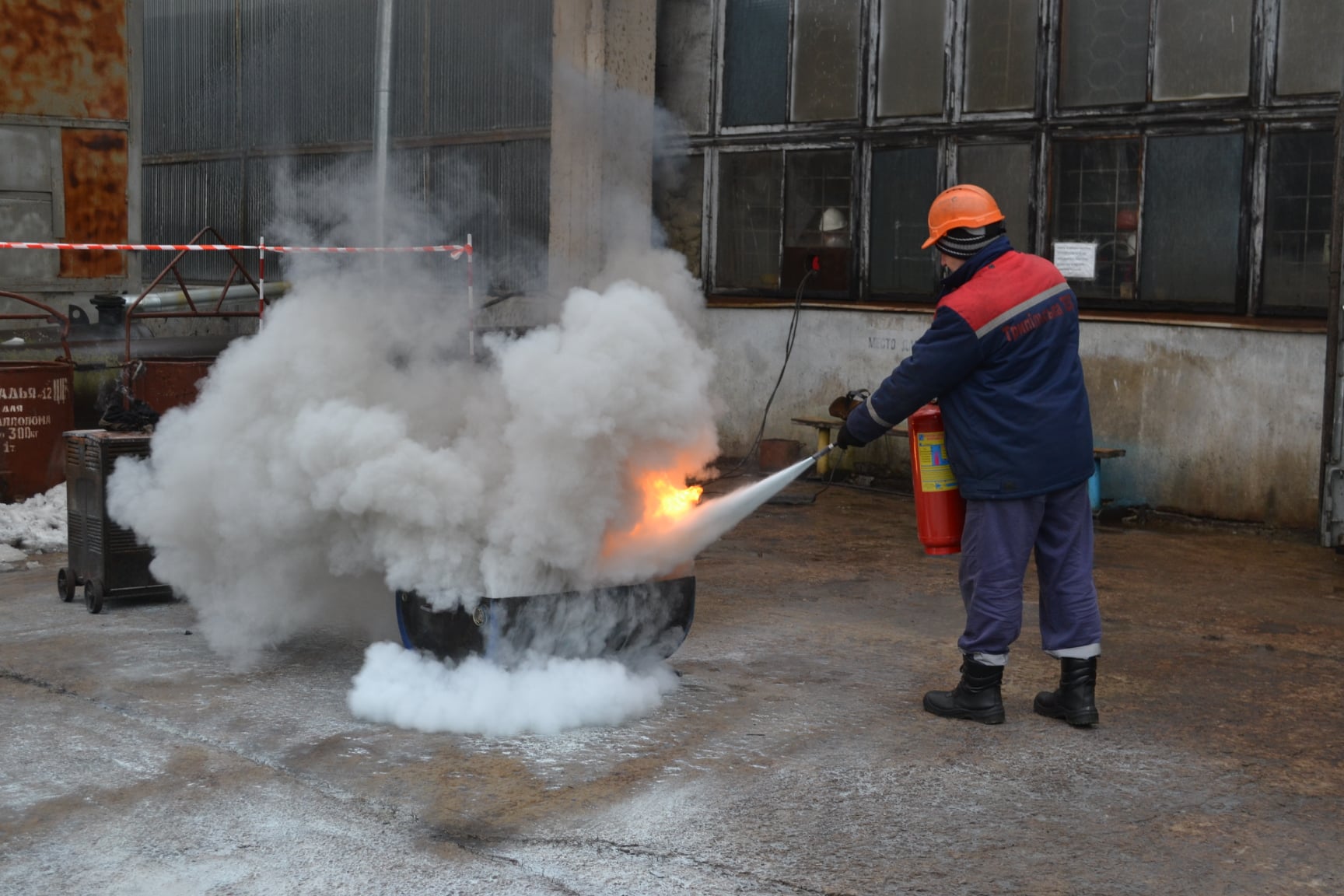 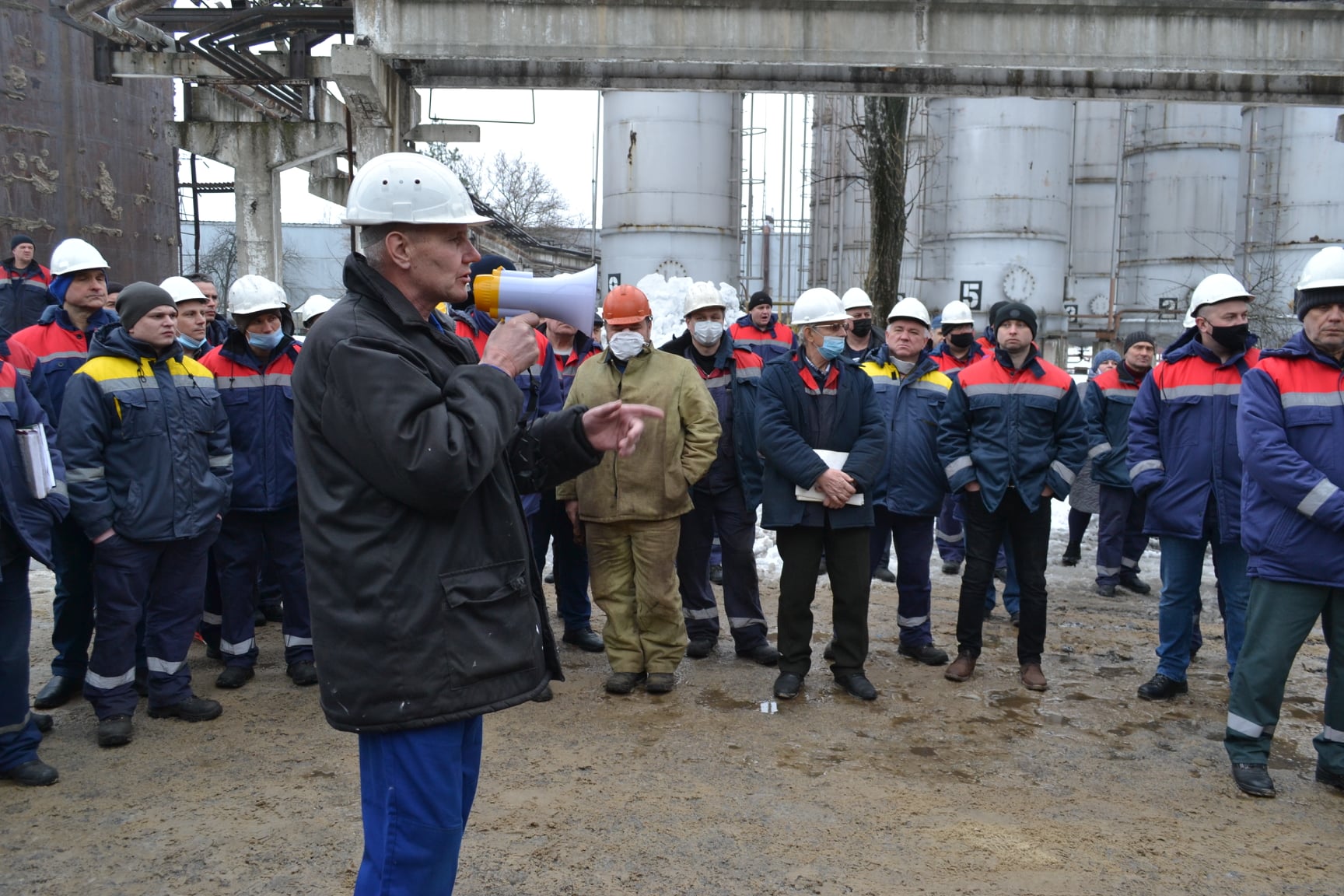 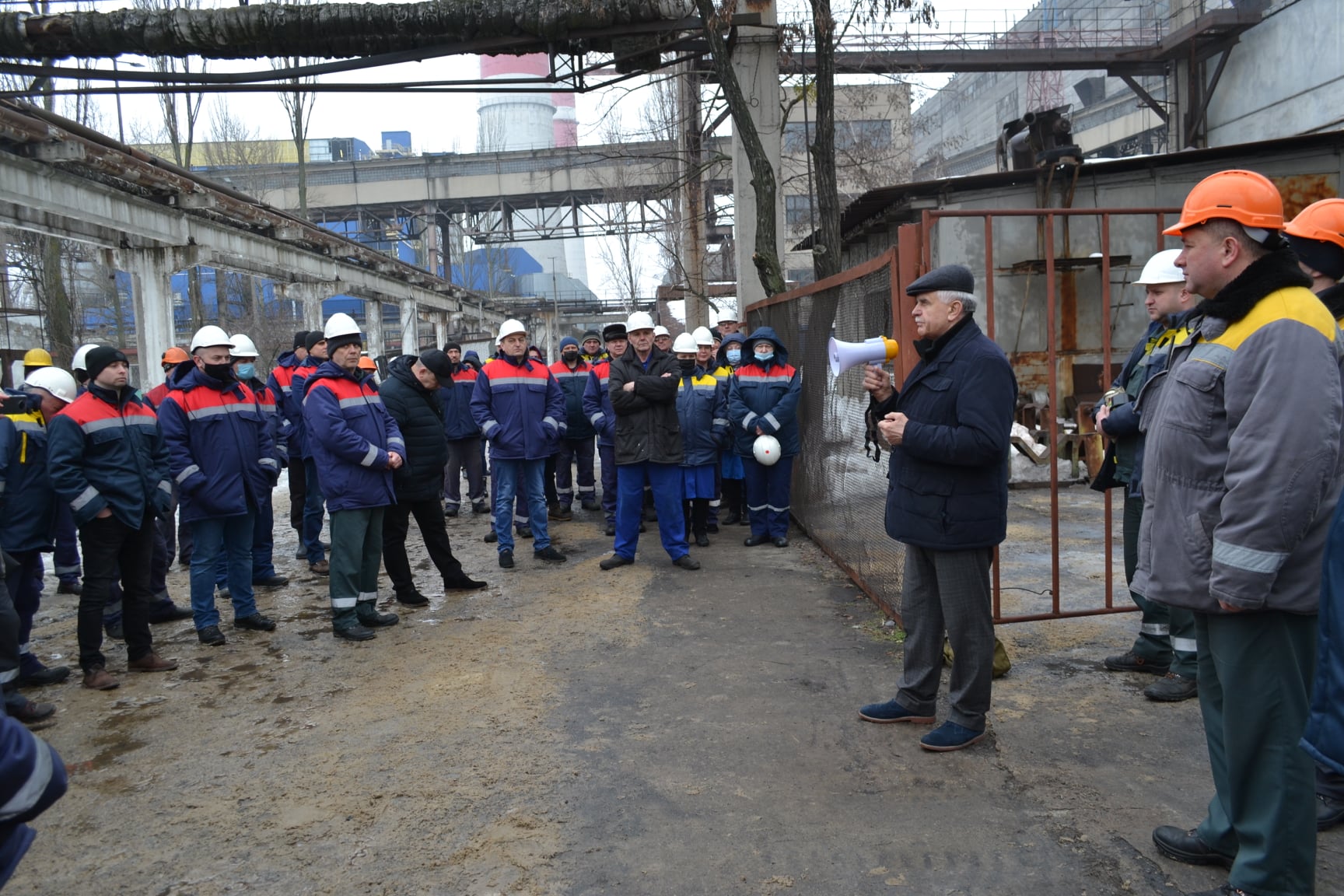 